Feedback Form: October 11, 2018 Transmission Service Rates Workshops 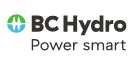 Additional Comments / Feedback:My Name: ________________________Title: ____________________________Company: ________________________Representing (if different from Company):________________________My Name: ________________________Title: ____________________________Company: ________________________Representing (if different from Company):________________________My Name: ________________________Title: ____________________________Company: ________________________Representing (if different from Company):________________________My Name: ________________________Title: ____________________________Company: ________________________Representing (if different from Company):________________________My Name: ________________________Title: ____________________________Company: ________________________Representing (if different from Company):________________________My Name: ________________________Title: ____________________________Company: ________________________Representing (if different from Company):________________________My Name: ________________________Title: ____________________________Company: ________________________Representing (if different from Company):________________________My Name: ________________________Title: ____________________________Company: ________________________Representing (if different from Company):________________________My Name: ________________________Title: ____________________________Company: ________________________Representing (if different from Company):________________________My Name: ________________________Title: ____________________________Company: ________________________Representing (if different from Company):________________________A. RS1823 Pricing Principles YESNOUNSUREAdditional CommentsAdditional CommentsAs per Slide 24:  In general, do you agree with BC Hydro’s proposal to continue the existing RS 1823 pricing principles for one more year, until March 31, 2020?If you don’t agree, please provide reasons whyB. Freshet RateYESNOUNSUREAdditional CommentsAdditional CommentsDo you think BC Hydro should continue to offer Freshet Rate service? Why or why not? Please comment. If yes to continuing Freshet Rate service, do you think BC Hydro should apply to have the Freshet Rate: (a) made permanent?  Or (b) extended for a further 3 year pilot period?Do you support a status quo approach to keep the Freshet Period as May-July?Do you support a status quo approach to retain the $0/MWh market price floor?Do you think the ‘wheeling rate’ should:remain at $3/MWh   Or (b) be re-priced higher or lower?Do you think that Freshet Rate (RS 1892) energy determination and billing should be reconciled on(a) a seasonal basis (status quo)? Or (b) Or on a monthly basis?Do you think that Freshet Rate (RS 1892) energy baselines should have (a) ‘automatic’ adjustment provisions?  Or (b) remain subject to BC Hydro and Commission approval for any changes?For new RS 1823 customers, do you agree that a minimum of 2 prior years of Freshet Period consumption history should be required for Freshet Rate (RS 1892) baseline determination?Do you agree that Freshet Rate (RS 1892) baselines should transfer with the site if there is a change in site ownership?Do you agree that only one site owner is eligible to be billed under the Freshet Rate (RS 1892) during any Freshet Billing Period? (i.e., no pro-ration of reconciled energy sales)?C. Incremental Energy Rate (Annual)YESNOUNSUREAdditional CommentsAdditional CommentsDo you think BC Hydro should offer an annual market-referenced price rate to provide a non-firm service option for incremental energy use? Why or why not? Please comment.Do you agree with the high-level summary of proposed rate design and pricing principles (slide 41)?Do you generally agree with the “strawman” rate design proposal (slide 42)?What are the key issues and risks that you see with this rate concept?D. Load Attraction RateYESNOUNSUREAdditional CommentsAdditional CommentsIf it were offered, would your company be interested in subscribing to a Load Attraction Rate?As per Slide 51, would you prefer : a larger discount to the energy charge onlyOr (b) or a smaller discount to both energy and demand charges?As per Slide 51, would you prefer: larger discount with an earlier, abrupt transition to the standard rate  Or (b) smaller discount with a later, more gradual transition?As per Slide 54, in addition to BC Hydro’s review of pricing in Quebec, Manitoba and the Pacific Northwest, would you suggest we analyze other regions?Do you support the potential availability criteria described on Slide 55? Would you suggest other availability criteria beyond those described on Slide 55Do you support the potential free ridership screening criteria described on Slide 56Do you support the potential rate terms and caps described on Slide 57?Do you suggest other values for potential terms and caps aside from those described on Slide 57Do you support the potential monitoring and evaluation approach described on Slide 57?Would you suggest the monitoring and evaluation of other metrics beyond those described on Slide 57?E. Load Retention RateYESNO UNSUREAdditional CommentsAdditional CommentsDo you think BC Hydro should offer a load retention rate for existing customers who are facing financial difficulties? Why or why not?Is the provision of a load retention rate (i.e., some form of discounted firm service) to one customer within an industry sector where other customers pay standard tariff rates fair?How should BC Hydro and/or the Commission determine the appropriate CBL reduction to reflect the ‘at risk’ portion of an existing operating customer load?Should load for ‘plant restarts’ be eligible? Why or why not?Should load for ‘plant expansions’ designed to extend plant operating life be eligible? Why or why not?Do you have any other comments or feedback on the potential load attraction rate?CONSENT TO USE PERSONAL INFORMATIONI consent to the use of my personal information by BC Hydro as provided in this feedback form. Personal information includes my comments and contact details. This information is collected and protected by BC Hydro in accordance with the Freedom of Information and Protection of Privacy Act. Personal information is not considered, in any way, to reflect the express or implied views of the company you represent. Comments submitted will be used to inform BC Hydro’s customer service and rate design efforts for transmission service rate customers.Signature:_________________________________________________	Date: ____________________________Thank you for your feedback!Please return completed feedback forms via email to: BC Hydro, Regulatory Group (BCHydroRegulatoryGroup@bchydro.com)